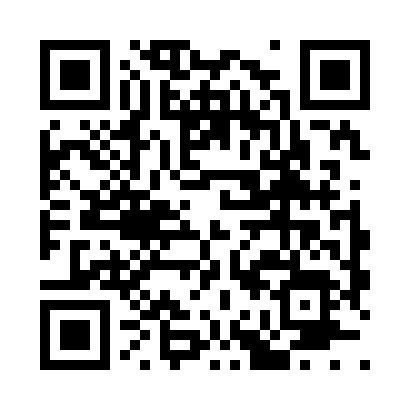 Prayer times for Nace, Virginia, USAMon 1 Jul 2024 - Wed 31 Jul 2024High Latitude Method: Angle Based RulePrayer Calculation Method: Islamic Society of North AmericaAsar Calculation Method: ShafiPrayer times provided by https://www.salahtimes.comDateDayFajrSunriseDhuhrAsrMaghribIsha1Mon4:326:021:235:168:4410:152Tue4:326:031:245:168:4410:143Wed4:336:031:245:178:4410:144Thu4:346:041:245:178:4410:145Fri4:356:041:245:178:4310:136Sat4:356:051:245:178:4310:137Sun4:366:061:245:178:4310:128Mon4:376:061:255:178:4310:129Tue4:386:071:255:178:4210:1110Wed4:396:071:255:178:4210:1111Thu4:396:081:255:178:4210:1012Fri4:406:091:255:178:4110:0913Sat4:416:091:255:178:4110:0914Sun4:426:101:255:178:4010:0815Mon4:436:111:255:178:4010:0716Tue4:446:111:255:178:3910:0617Wed4:456:121:265:178:3910:0618Thu4:466:131:265:178:3810:0519Fri4:476:141:265:178:3710:0420Sat4:486:141:265:178:3710:0321Sun4:496:151:265:178:3610:0222Mon4:506:161:265:178:3510:0123Tue4:516:171:265:178:3510:0024Wed4:526:181:265:178:349:5925Thu4:546:181:265:178:339:5826Fri4:556:191:265:168:329:5627Sat4:566:201:265:168:319:5528Sun4:576:211:265:168:309:5429Mon4:586:221:265:168:309:5330Tue4:596:221:265:168:299:5231Wed5:006:231:265:158:289:50